Pracovný list- Štátne symboly1. Vyfarbi štátny znak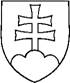 2. Doplň štátne symbolyŠtátny________________________Štátna________________________Štátna________________________Štátna_____________________________________________________3. Koľko rokov existuje samostatná Slovenská republika?4. Vyfarbi štátnu vlajku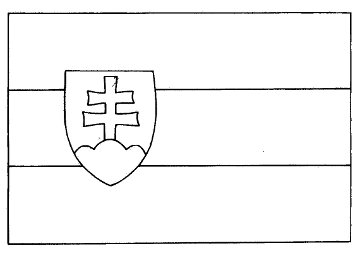 5. Doplň text hymny:Nad ___________ sa ________________ hromy ____________bijú, zastavme ich ______________ veď sa oni stratia _______________ožijú.To______________ naše ______________ tvrdo spalo- ________________________hromu vzbudzujú _______________aby sa ______________________. 
6. Ako sa volá prezident Slovenskej republiky?______________________________________________________________________________7. Dominantou mesta Bratislava je:SKÝBRALAVTIS   RDHA ________________________________________